Summer Reading: Suggested Book Titles 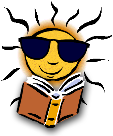 Montgomery County Public Library has created a summer reading list.  It is divided by grade level and includes fiction and nonfiction.  You may further explore this list at the MCPS Summer Reading Program site: http://montgomerycountymd.beanstack.org/en/listsThe following list is a collection of award winners and nominees compiled by media specialists in MCPS.Picture Books and Early ReadersAylesworth, Jim  My Grandfather’s CoatBarnett, Mac  Sam and Dave Dig a HoleBeebe, Kate   Brother Hugo and the BearBlackall, Sophie   Baby TreeBorder, Terry   Peanut Butter & Cupcake!Brown, Peter  My Teacher is a Monster!Browne, Anthony  What If?Carle, Eric  What’s Your Favorite Animal?Castillo, Lauren  Nana in the CityCole, Henry  Big BugCoombs, Kate   The Tooth Fairy WarsCopeland, Misty  FirebirdCronin, Doreen   Chicken Squad:  The First MisadventureCurato, Mike  Little Melba and Her Big TromboneDaly, Cathleen   Emily’s Blue PeriodDempsey, Kristy  Dance Like Starlight:  One Ballerina’s DreamDiCamillo, Kate  Leroy Ninker Saddles UpDiCamillo, Kate  Mercy Watson  seriesFrazee, Marla  Farmer and the ClownGall, Chris   Dog vs. CatGay, Marie-Louise  Any Questions?Hale, Shannon  Princess in BlackHanlon, Abby  Dory FantasmagoryHarley, Bill  Lost and FoundHatke, Ben   Julia’s House for Lost CreaturesLook, Lenore   Brush of the GodsMessner, Kate  Marty McGuire  seriesMuth, Jon  Hi, Koo!Perrin, Clotilde    At the Same Moment, Around the WorldRaczka, Bob   Joy in MudvilleReynolds, Aaron   CarnivoresRocco, John  BlizzardSantat, Dan    Adventures of Beekle: an unimaginary friendShea, Bob  Kid Sheriff and the Terrible ToadsSternberg, Julie  Like Carrot Juice on a CupcakeSpires, Ashley    The Most Magnificent ThingNonfiction Applegate, Katherine  Ivan:  The Remarkable True Story of a Shopping Mall GorillaBurns, Loree Griffin   Handle With Care: An Unusual Butterfly JourneyCox, Lynne   Elizabeth, Queen of the SeasDavies, Nicola  Tiny Creatures:  The World of MicrobesDavis, Kathryn Gibbs  Mr. Ferris and His WheelEhlert, Lois  Scraps Book:  Notes from a Colorful LifeGandhi, Arun  Grandfather GandhiJenkins, Steve   Creature FeaturesJenkins, Steve  Eye to Eye: How Animals See the WorldJohnson, Angela   All Different Now:  Juneteenth, the First Day of FreedomLatham, Irene  Dear Wandering Wildebeest: and other Poems from the Watering HoleMorales, Yuyi  Viva FridaNewman, Patricia and Crawley, Annie  Plastic Ahoy!:  Investigating the Great Pacific Garbage PatchPowell, Patricia Hruby   Josephine: The Dazling Life of Josephine BakerRaschka, Chris   Cosmo-biography of Sun Ra:  the sound of joy is enlighteningRose, Deborah Lee    Jimmy the Joey: the True Story of an Amazing Koala Rescue Rosenstock, Barb    The Noisy Paint Box: the Colors and Sounds of Kandinsky’s Abstract ArtRoy, Katherine  Neighborhood Sharks:  Hunting with the Great Whites of California’s Farollon IslandsSisson, Stephanie Roth  Star Stuff:  Carl Sagan and the Mysteries of the CosmosStewart, Melissa    Feathers: Not Just for FlyingGrades 4 – 6  Chapter BooksAngleberger, Tom   Qwikpick Papers: Poop Fountain!Buckley, Michael  Nerds (series)Buckley, Michael  The Sisters Grimm (series)Federle, Tim  Better Nate than EverColfer, Christ  Land of Stories  seriesDraper, Sharon  Stella By StarlightGidwitz, Adam  A Tale Dark and Grimm  (trilogy)Graff, Lisa     Absolutely AlmostGrimes, Nikki     Words With WingsHolm, Jennifer     Fourteenth GoldfishHagen, George     Gabriel Finley and the Raven’s RiddleJennings, Patrick     Odd, Weird & LittleLamana, Julie  Upside Down in the Middle of NowhereLarson, Kirby  DashLloyd, Natalie  Snicker of MagicLoftin, Nikki  Nightingale’s NestLord, Cynthia     Half A ChanceMass, Wendy  11 Birthdays (Willow Falls series)Mass, Wendy  Twice Upon a Time (series)Martin, Ann M.  Rain ReignMilford, Kate  Greenglass HousePinkney, Andrea Davis  Red PencilRhodes, Jewell Parker  SugarSciesczka, Jon (ed.)  Guys Read   (short stories series)Shurtliff, Liesl  Rump:  The True Story of RumplestiltskinTurnage, Sheila  Three Times Lucky   Ghosts of Tupelo LandingWilliams-Garcia, Rita  One Crazy Summer  and PS Be ElevenWoodson, Jacqueline   Brown Girl DreamingYolen, Jane   Centaur RisingGraphic NovelsBell, Cece  El DeafoCamper, Cathy and Raul the Third     Lowriders in SpaceDauvillier, Loic and Greg Salsedo     Hidden: A Child’s Story of the HolocaustHale, Nathan  Nathan Hale’s Hazardous Tales (series)Hatke, Ben  Zita the SpacegirlHolm, Jennifer (ed.) Comics Squad: RecessHolm, Jennifer and Holm, Matthew  Babymouse series (Books 1-18)Holm, Jennifer and Holm, Matthew  Squish series (Books 1-5)Keenan, Sheila and Nathan Fox     Dogs of WarKibuishi, Kazo  Amulet series (Books 1-6)Krosoczka, Jarrett K.  Lunch Lady books (series)Lendler, Ian and Zack Giallongo     The Stratford Zoo Midnight Revue Presents MacbethLieberman, A. J. and Darren Rawlings     The Silver SixMoylan, Matt and Dax Gordine     Bravoman: volume 1Rodriguez, David, Angela Nelson and Sarah Ellerton     Finding Gossamyr: volume 1Simpson, Dana     Phoebe and Her UnicornTelgemeier, Reina  Smile  and SistersTenNapel, Doug     CardboardMiddle School grades 6 – 9Acampora, Paul    I Kill the MockingbirdAlexander, Kwame   CrossoverAuxier, Jonathon     Night GardenerHopkinson, Deborah     The Great TroubleJohnson, Varian  Great Greene HeistJohnson, Terry Lynn    Ice DogsLeyson, Leon and Marilyn J. Harran    Boy in the Wooden BoxMilford, Kate   The Greenglass HouseNielsen, Jennifer  Ascendence TrilogyOppel, Kenneth   BoundlessVernick, Audrey   Screaming at the Ump            Yousafzai, Malala and Christina Lamb   I Am Malala